                                                                                      September 30th, 2020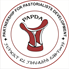 From:Abdulkadir Mah NoorPartnership for Pastoralists Development Association (PAPDA)papda@ethionet.etcabdimaax@yahoo.comAddis Ababa, Ethiopia. To the: Secretariat of the Committee on Agriculture (COAG) of theFood and Agriculture Organization of the United Nations (FAO)Viale delle Terme di Caracalla00153 Rome, ItalyEmail: fao-hq@fao.org Re: 	Letter of commitment to the International Year of Rangelands and Pastoralists 
	(IYRP) proposed by the Government of Mongolia On behalf of Partnership for Pastoralists Development Association (PAPDA), I am sending this letter to you as an expression of our support to the International Year of Rangelands and Pastoralists (IYRP) proposed by the Government of Mongolia.PAPDA is a grass root organisation which works directly with the pastoralists in Ethiopia on issues that affect their lives in the policy, economic and social arenas. We collaborate with other similar organizations for the wholesome recognition of pastoralism as a viable livelihood system that generate invisible millions of dollars for the pastoralists and others as well. We raise our voices to be heard wide and clear in many platforms including at the annual Ethiopian Pastoralists Day Celebrations. Therefore PAPDA would take active part in implementing the IYRP both at the National and grassroots level as well. We strongly support the Government of Mongolia in its call for an IYRP and hopes that the United Nations will adopt the resolution designating the IYRP.Abdulkadir MahExecutive Director , PAPDA 